Bug Collection Guidelines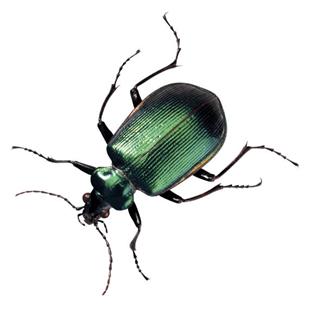 for Fourth GradersDue Date:   Friday, September 21, 2018Each student must have 10 different bugs for display.(A sample of a molting shell or a cocoon may be counted as a bug.)The bugs must be labeled by their common name, the place where it was found by the student, and when it was found by the student.Sample Label:  	Grasshopper			Grandma’s house, Anderson, IN			September 2018Each bug must be neatly attached by glue or a straight pin.Boards can be made of corrugated cardboard or foam board.  (Any neat, sturdy substance may be substituted if necessary.)The board should be attractive (creativity is encouraged) and completed by the students with parental supervision.Please remember that the final product should reflect the student’s performance on the assignment.
 Make sure the display board is neatly labeled  on the bottom left of the board with the following: Student’s Name                                                    Joe RingGrade and Year                                                     4th Grade – 2018Teacher’s Name                                                    Mrs. SchieberSchool’s Name                                               Indiana Christian Academy 